6. АЗОТСОДЕРЖАЩИЕ ОРГАНИЧЕСКИЕ ВЕЩЕСТВА  Гетерофункциональные соединения§ 6.1 Аминоспирты, амиды кислотАминоспирты – гетерофункциональные соединения, содержащие гидроксильную и аминогруппы.Для аминоспиртов характерна реакционная способность аминов и спиртов. Они проявляют основные свойства и применяются в составе моющих средств, косметических и лекарственных препаратов. Наиболее известными среди аминоспиртов являются природные соединения: этаноламин (коламин), холин, ацетилхолин:Коламин и холин в организме животных участвуют в регуляции жирового обмена веществ, холин входит в состав глицерофосфолипида – лецитина. После этерификации холина уксусной кислотой образуется ацетилхолин, который в организме участвует в передаче нервных импульсов и выполняет функции нейромедиатора, инициирующего мышечные сокращения. Амидами называются производные карбоновых кислот, содержащие аминогруппу в карбоксиле вместо гидроксильной группы. Амиды образуются при нагревании аммонийных солей карбоновых кислот или при действии аммиака на сложные эфиры.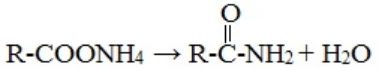 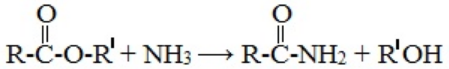 Низкомолекулярные формамид и ацетамид применяются в ка честве растворителей (формамид), в бумажной, текстильной промышленности. Амиды играют важную роль в природе. Они входят в состав пептидов и белковых молекул.Наиболее важное практическое и биологическое значение имеет карбамид или мочевина – это кристаллическое вещество, хорошо растворимое в воде. Мочевина является конечным продуктом азотистого обмена в организме животных. Она образуется при распаде белков и выделяется с мочой. С точки зрения состава молекулы, её можно рассматривать как полный амид угольной кислоты: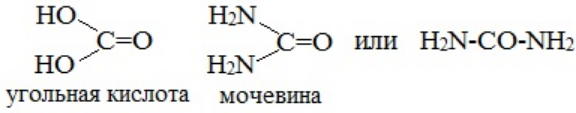 Мочевина была получена немецким учёным Велером в 1828 году и стала первым органическим веществом, полученным синтетическим путём. В настоящее время в промышленности мочевину получают из аммиака и углекислого газа при нагревании (150С) и высоком давлении: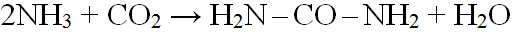 Мочевину используют в качестве высококонцентрированного азотного удобрения (46,5% азота), которое можно использовать на любых почвах. Применяют мочевину также в качестве кормовой добавки для жвачных животных. Под действием фермента уреазы мочевина разлагается на аммиак и углекислый газ: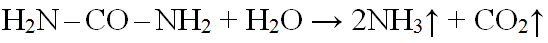 Кроме того, мочевина разлагается азотистой кислотой, вступая в качественную реакцию, характерную для первичных аминов. § 6.2 АминокислотыАминокислоты – органические бифункциональные соединения, в состав  которых  входят  две  функциональные  группы:  карбоксильная -СООН и аминогруппа -NH2. Наличие в молекуле кислотной и основной группировок делает аминокислоты амфотерными соединениями.Классификация аминокислот1. По взаимному расположению функциональных группВ зависимости от взаимного расположения амино- и карбоксильной групп аминокислоты подразделяют на α- , - , - , - , ε- и т. д. Греческая буква при атоме углерода обозначает его удаленность от карбоксильной группы. Например: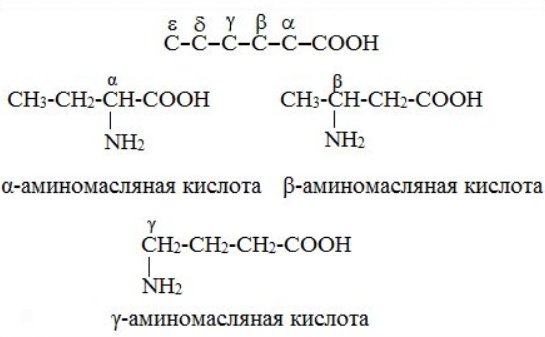 Наибольшее биологическое значение имеют 20 α-аминокислот. Они образуют все белковые вещества в живых организмах.2. По строению бокового радикала α-аминокислоты можно разделить на: Алифатические аминокислоты обладают алифатическим разветвлённым или неразветвлённым боковым радикалом и содержат разное количество карбоксильных и аминогрупп, а также могут включать другие функциональные группы:Моноаминомонокарбоновые кислоты имеют в составе одну аминогруппу и одну карбоксильную группу, к ним относятся: глицин, аланин, валин, лейцин, изолейцин.Моноаминодикарбоновые кислоты имеют в составе одну аминогруппу и две карбоксильных группы: аспарагиновая кислота, глутаминовая кислота.Амиды моноаминодикарбоновых кислот в молекулах которых одна из карбоксильных групп под действием аммиака превращена в амидную группировку: аспарагин, глутамин. Диаминомонокарбоновые кислоты включают две аминогруппы и одну карбоксильную группу: лизин, аргинин.Оксимоноаминомонокарбоновые кислоты имеют в составе одну аминогруппу, одну карбоксильную и гидроксильную группу: серин, треонин.Серосодержащие кислоты содержат атомы серы: метионин, цистеин, цистин (димер цистеина).Ароматические аминокислоты содержат в структуре молекулы бензольное кольцо: фенилаланин, тирозин.Гетероциклические аминокислоты включают циклы с гетероатомом азота: триптофан, гистидин.К α-аминокислотам также относят иминокислоту, в составе которой вместо аминогруппы присутствует азотсодержащий гетероцикл – пролин, а также его оксипроизводную – оксипролин.3. По биологической роли α-аминокислоты делят на две группы. Заменимые могут синтезироваться в живом организме: аланин, аргинин, аспарагин, аспарагиновая кислота, цистеин, глицин, глутамин, глутаминовая кислота, гистидин, пролин, серин, тирозин.Незаменимые попадают в организм вместе с пищей животного и растительного происхождения: валин, лейцин, изолейцин, лизин, метионин, треонин, триптофан и фенилаланин.Химические свойства аминокислот1. Кислотно-основное равновесие в водных растворах. Аминокислоты являются электролитами, способными в водных растворах образовывать ионы. При этом для кислот характерен механизм диссоциации с образованием катионов водорода Н+, которые формируют кислую среду. Основания при диссоциации формируют щелочной характер среды за счёт присутствия в растворе гидроксид-анионов ОН . Так как в составе молекул аминокислот присутствуют функциональные группы как кислотного, так и основного свойства, то аминокислоты относят к амфолитам.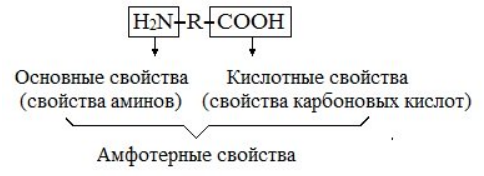 В водных растворах и твердом состоянии аминокислоты существуют в виде внутренних солей. При этом характер ионизации молекул аминокислот зависит от кислотного или щелочного характера среды: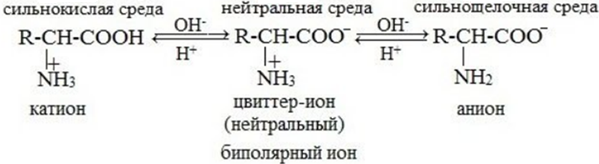 В кислой среде молекулы аминокислот представляют собой катион. В щелочной среде аминокислоты существуют в виде аниона. В нейтральной среде аминокислоты образуют цвиттер-ион или биполярный ион. В зависимости от количества функциональных групп водные растворы аминокислот могут иметь нейтральную, кислую или щелочную среду.Аминокислоты с одной карбоксильной группой и одной аминогруппой имеют нейтральную реакцию водного раствора.Аминокислоты с двумя карбоксильными и одной аминогруппой имеют кислый характер среды водного раствора.Аминокислоты с одной карбоксильной и двумя аминогруппами имеют щелочной характер среды водного раствора.2. Взаимодействие с кислотами и основаниями. Проявляя амфотерные свойства α-аминокислоты могут реагировать как с основаниями, так и с кислотами с образование солей: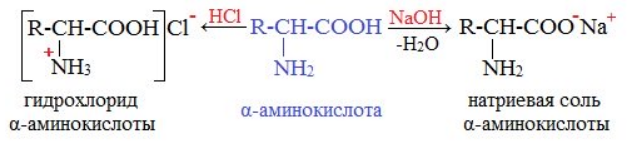 3. Межмолекулярное взаимодействие α-аминокислот – образование пептидов. При взаимодействии карбоксильной группы одной молекулы α-аминокислоты и аминогруппы другой молекулы образуется пептидная связь и отщепляется молекула воды. В результате аминокислоты образуют пептиды. При взаимодействии двух α-аминокислот образуется дипептид. Эта реакция относится к процессам поликонденсации.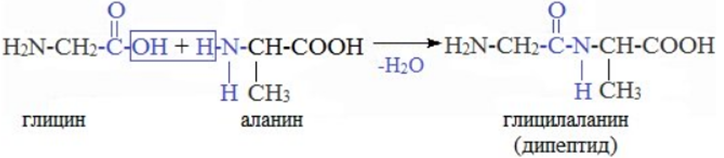 Поликонденсация с участием трех α-аминокислот приводит к образованию трипептида и так далее. В пептидах и белках аминокислотные остатки связаны в цепочку, которая начинается с N-конца, то есть с аминогруппы крайней аминокислоты, и заканчивается С-концом с карбоксильной группой. Важнейшие природные полимеры – белки (или протеины) – относятся к полипептидам.Поликонденсация -аминокапроновой кислоты приводит к формированию полимерных цепей полимера капрона, который используется при производстве тканей.4. Реакция декарбоксилирования. При нагревании, а также в присутствии фермента декарбоксилазы, аминокислоты отщепляют молекулу СО2. 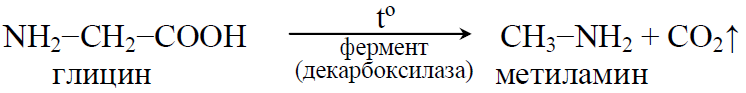 Эта реакция сопровождает процессы разложения белка с выделением аминов.5. Реакция дезаминирования. Отщепление аминогруппы от молекул аминокислот может происходить под действием фермента дезаминазы или азотистой кислоты: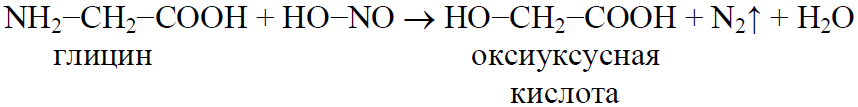 Таким образом, аминокислоты вступают в качественную реакцию с НNO2 на первичную аминогруппу.6. Взаимодействие с катионами тяжёлых металлов. Аминокислоты способны реагировать с катионами двух- и трёхвалентных металлов, образуя комплексные соединения. Так реакция с катионами меди (II) используется для обнаружения α-аминокислот тёмно-синему окрашиванию раствора (качественная реакция). 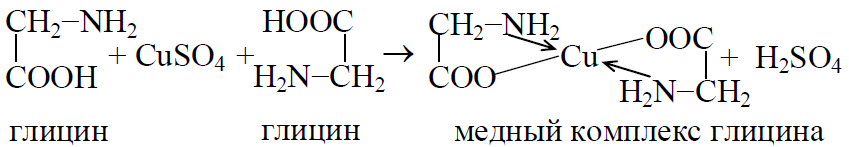 Биологическая роль аминокислотВ природе встречаются в основном  α-аминокислоты, в молекулах которых аминогруппа расположена у второго атома углерода в цепи, т.е. в -положении. Такие α-аминокислоты образуют первичную структуру белков. В составе белков найдено 20 различных α-аминокислот, поэтому их называют белковыми аминокислотами. Все другие аминокислоты существуют в свободном состоянии или в составе коротких пептидов, или комплексов с другими органическими веществами. Многие из них найдены только в определенных организмах, а некоторые – только в одном каком-либо организме.Большинство микроорганизмов и растения синтезируют необходимые им аминокислоты, животные и человек не способны к образованию так называемых незаменимых аминокислот, получаемых с пищей. К заменимым относятся аминокислоты, присутствие которых в пище не обязательно для нормального развития организма. В случае их недостаточности они могут синтезироваться из других аминокислот или из небелковых компонентов.Аминокислоты являются наиболее важной составной частью организма – это строительные блоки, из которых состоят клеточные белковые структуры, мышечные волокна. Организм использует их для собственного роста, восстановления, укрепления и выработки различных гормонов, антител и ферментов. Таблица 1. Важнейшие аминокислоты.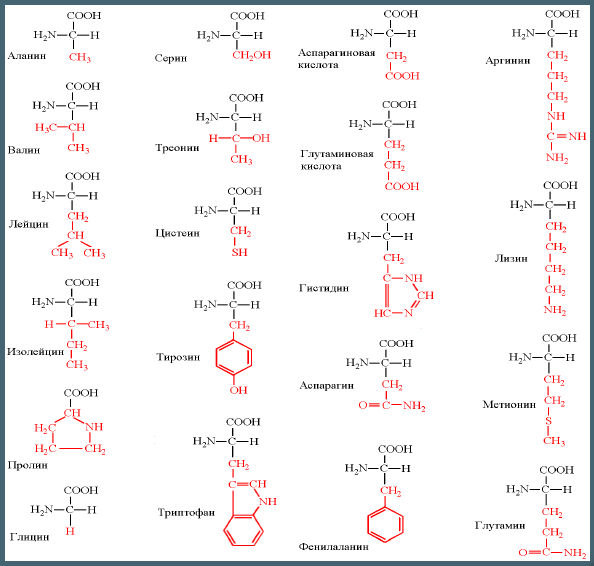 Аминокислоты участвуют в обмене белков и углеводов, в образовании важных для организмов соединений (например, пуриновых и пиримидиновых оснований, являющихся неотъемлемой частью нуклеиновых кислот), входят в состав гормонов, витаминов, алкалоидов, пигментов, токсинов, антибиотиков и т. д.С нарушением обмена аминокислот связан ряд наследственных и приобретённых заболеваний, сопровождающихся серьёзными проблемами в развитии организма.1. Какие вещества относят к аминоспиртам и амидам карбоновых кислот? Приведите примеры. Где используют мочевину?2. Какие вещества называют -аминокислотами? Чем заменимые -аминокислоты отличаются от незаменимых? Перечислите представителей этих  групп.3. Распределите -аминокислоты по группам и заполните таблицу: 4. Перечислите химические свойства аминокислот. Какой характер среды формируется в водных растворах аминокислот: а) аспарагиновая кислота, б) лизин, в) валин.5. Напишите реакцию образования трипептидов:  а) глицилаланилцистеин,  б) серилглицилфенилаланин, в) цистеилаланилсерин.Коламин (аминэтанол)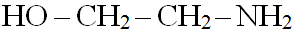 Холин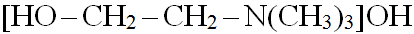 Ацетилхолин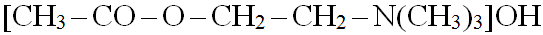 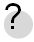 КОНТРОЛЬНЫЕ ВОПРОСЫ И ЗАДАНИЯ  К   §§ 6.1-6.2Классификационная группа -аминокислотНазвание -аминокислотыСтруктурная формулаАлифатические моноаминомонокарбоновые:моноаминодикарбоновые:амиды моноаминодикарбоновых:диаминомонокарбоновые:оксимоноаминомонокарбоновые:серосодержащие:Ароматические: Гетероциклические:Иминокислота: